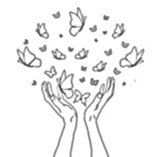 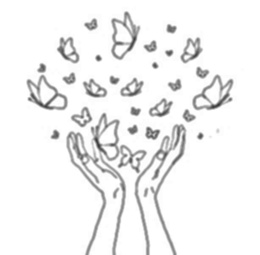 Rownhams St John’s CE Primary SchoolHomework policy September 2014ContextThis policy has been developed in consultation with all parents, staff and children.Government guidance regarding homework was withdrawn in 2012.After carrying out a whole school questionnaire, a small focus group of parents came into school to add to our thinking about how to develop homework into a more consistent and effective part of the children’s learning. These are some of the key principles we have taken into account as we have planned our new policy:Homework takes time for teachers to set and monitor and for parents and children to complete so it must make a valuable contribution to learningHomework must not divert too much teacher time away from the planning and preparation of quality lessons in school - planning and marking/feedback needs to be kept manageable and realisticHomework must not be a chore that upsets children and their families – it should be a positive experience – homework must be in moderationParents need to be clear about what is expected in terms of outcomes and the time needed to complete tasks Parents need support so that they are clear about methods and strategies Homework in Upper Key Stage 2 (Y5/6) needs to start to prepare children for secondary school  experiencesPurpose of homeworkThe following are reasons for doing homework:Practising skills to increase fluency – eg reading; handwriting; spellings, learning times tables, number bonds, understanding and handling money and working out change, measuring length, reading scales and telling the timeResearching information ready for the next step in learning about somethingEmbedding concepts already taught in the classroom –eg  identifying spelling patterns, collecting word and making word banks;  Having the opportunity to develop independence in learning  and time management skillsHelping to develop parent partnership in learning as it gives parents an opportunity to see what they child is learning and how they are learning it.Commitment to homeworkChildren must make sure they take homework instructions home with them, complete the homework to the best of their ability and hand it in on time.Parents must make sure they provide the opportunity and time for their child to complete their homework on time.  They must make sure they do not do the homework for the child and encourage the child to come into school and talk to the teacher if they are having difficulty with their homework.Teachers must make sure that the homework set is valuable and achievable. Children must receive feedback on their homework.  Teachers need to keep track of homework and identify those children who never do their homework and understand why this is happening.  A regular schedule of homework must be set so that children and parents understand what homework is being given,  how long the children are expected to do their homework for and when it has to be handed in.  The school will provide a homework club for those children that do not get the opportunity to do their homework at home.Home Learning ProjectsParents told us that the home learning half termly projects are popular so we intend to keep this model for all the children.  One project needs to be completed per half term and the children will get to share this project with their class/phase.  Each phase will continue to send out a ‘Parents in Partnership’ letter suggesting ideas for the project.  This project is an opportunity for your child to have a writing focus to their home-learning as well as produce creative responses to the project.On-line HomeworkThe school recognises that children enjoy using computers and tablets in their learning so will develop a programme of on-line opportunities.  Each phase will build in a programme of on-line activities.  Children who do not have access to a computer or tablet will be given the opportunity to carry out these activities in school.Homework progression across the schoolThe attached table identifies how homework builds up across the school from YR to Y6.  The information on this table is for guidance only.  Teachers will decide on the balance of activities to ensure the children are given appropriate and manageable amounts of homework.  The new curriculum (September 2014) places a demand on children to be more fluent in their recall of mathematical times tables (up to 12 x 12) and number facts, telling the time and using money.  This practise can be reinforced by day to day conversation between parents and their children.  Homework feedback and markingHomework will be valued by marking where appropriate and giving out of stickers, dojo points and certificates for children who complete their homework to a good standard on a regular basis.    Approved by Standards Committee September 2014        To be reviewed 2017Year RYear 1 and 2Year 3 and 4Year 5 and 6Year 6English ReadingReading and/or sharing a book every day – read, be read to and talk about the book/story10 minute sessionsReading and/or sharing a book every day – read, be read to and talk about the book/story10 minute sessionsReading for at least 10 minutes at least three times a week and completion of a reading journal activity once a week (20 minutes)Reading for at least 10 minutes at least three times a week and completion of a reading journal activity once a week (20 minutes)EnglishWriting Practising handwriting of letters relating them to their soundsPractising handwriting through phonics/spellingsWriting through home learning projectWriting once a week in the form of a reading journal activity and also in home-learning projectWriting once a week in the form of a reading journal activity and also in home-learning projectSATS revision in the Spring termYear RYear 1 and 2Year 3 and 4Year 5 and 6Year 6EnglishPhonics, Spelling,Punctuation and Grammar Practising sound cards at home5 minutes 3x per weekPractising sounds and high frequency spellings5 minutes 3x per weekWeekly 20 minute practise of spellings and handwritingSpelling patterns, high frequency wordsWeekly 20 minute practise of spellings and handwritingHigh Frequency words and applying spelling rulesSATS revision in spring termMathematicsPractise counting and number recognition through talk and games5 minutes 3x  per weekPractise counting and number recognition through talk and games including times tables and number bonds5 minutes 3x per weekWeekly practising mental maths; times tables, measuring time, other units of measurement (length, mass and capacity) and moneyWeekly practising mental maths; times tables, measuring time, other units of measurement (length, mass and capacity) and moneySATS revision in Spring termOther:Home learning projectSpecial one off pieces of homework or researchHalf termly project to be shared in classHalf termly project to be shared in classHalf termly project to be shared in classHalf termly project to be shared in class